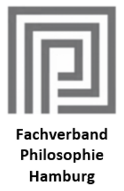 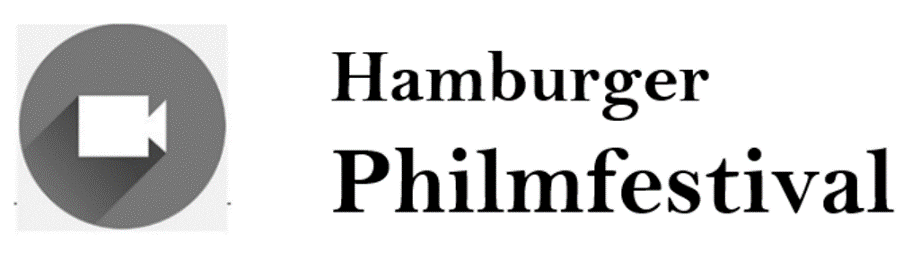 EinverständniserklärungIch bin damit einverstanden, dass von meiner Tochter / meinem Sohn / der unten genannten Person anlässlich desHamburger Philmfestivalsausgerichtet durch den Hamburger Fachverband PhilosophieVideoaufnahmen erstellt werden.Diese Aufnahmen dürfen auf Youtube und der Website des Fachverbandes veröffentlicht werden. Mir ist bekannt, dass bei der Internet-Veröffentlichung jeder auf das dort veröffentlichte Foto / Video Zugriff hat. Aus der Zustimmung zur Veröffentlichung leite ich keine Rechte (z.B. Entgelt) ab.Vorname und Nachname des Kindes / Jugendlichen + Wohnort___________________________________________________________________________Ort / Datum __________________________________________Unterschrift __________________________________________